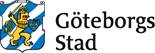 					PROJEKTSPECIFIK MILJÖPLAN FÖR PROJEKTERING AV 					Ange projektnamnet					PROJEKTNR Ange projektnumret					FASTIGHETSBETECKNING Ange fastighetsbeteckningenSå här hanteras miljöplanenFörstudie- & projekteringRedan i förstudien eller inledningsvis i projekteringsskedet tas det fram en projektspecifik miljöplan (detta dokument). I denna miljöplan anges vilka huvudsakliga miljö- och energikrav som stadsfastighetsförvaltningen (SFF) ställer på projekteringen. Miljöplanen riktar sig till de projektörer som anlitas inom ett byggprojekt och är SFF:s verktyg för att säkerställa att förvaltningens miljöambitioner förverkligas i byggprojekt. Ytterligare närliggande krav ställs i tekniska anvisningar. Projektörerna ska arbeta in ställda krav i sina handlingar samt - där så är relevant - komplettera kraven i SFF:s miljöplan för entreprenörer (grundplan finns på https://goteborg.se/tka). För varje projekt skapar SFF en loggbok i Byggvarubedömningen (BVB). Här ska projektörerna i enlighet med aktuell mappstruktur miljögranska och registrera produkter efter var de kommer att användas i byggnaden. Produkter kan behöva läggas in flera olika mappar om de används i olika typrum i projektet. Omfattning av aktuell mappstruktur finns i Byggvarubedömningen Produktlista (hittas på https://goteborg.se/tka). Loggboken ska uppdateras kontinuerligt under projektets gång. Instruktioner för BVB finns på BVB:s hemsida samt i denna miljöplan. Projektörer ska logga de produkter som föreskrivs leverantörsspecifika i sina handlingar. Namnges en produkt/vara under projekteringen ska den således vara inlagd i BVB-loggboken. Anges ej leverantörsspecifik produkt/vara under projekteringen ska produkten läggas in i BVB-loggboken under produktion när entreprenören gör det slutgiltiga valet. Avstämning av hur kraven i miljöplanen hanteras i projektet ska göras med SFF:s tekniska sakkunniga (eller i förkommande fall externt anlitade tekniska sakkunniga) i samband med förslag till klar förstudiehandling, i samband med systemhandling och i samband med förfrågningsunderlag. Förslag till avsteg från miljöplanen ska löpande – så snart de dyker upp – dryftas med SFF:s tekniska sakkunniga, så att det finns tid att utreda alternativ. Avsteg får inte föras in handling förrän de skriftligt godkänts av SFF. I fältet ”Konsekvens vid avsteg” anges eventuella särskilda rutiner för avsteg från enskilda miljökrav. Avstegsblankett finns på https://goteborg.se/tka under fliken ”Om TKA”.Varje post i miljöplanen ska, då kravet är omhändertaget, signeras av den projektör som är utpekad som ansvarig för kravet. Vid behov kompletteras signaturen med en kommentar i avsett fält (avsteg från TKA ska noteras i detta fält). Varje disciplin signerar ett eget exemplar. Innan projekteringen avslutas (senast i samband med förfrågningsunderlag levereras till projektledaren), ska signerad miljöplan överlämnas till projektledaren samt till SFF:s miljösakkunnig.ByggentreprenörDe övergripande miljökraven på byggentreprenör finns i Miljöplan Produktion. Den miljöplanen ska vid behov kompletteras av projektörerna så att alla relevanta krav inklusive verifiering i det aktuella projektet ställs på entreprenören vid upphandling. Övriga krav ska vara inarbetade i projektörernas ordinarie förfrågningshandlingar. MötenInledningsvis i projektering ska separat miljöinformation hållas. Projekteringsmöten ska innehålla en stående punkt gällande miljö. Här ska redovisas vilka åtgärder som vidtas för att uppfylla kraven i miljöplanen samt eventuella avsteg. Utöver detta kan separata miljömöten hållas vid behov. Avstämningsmöte med tekniska sakkunniga kan hållas i samband med systemhandling samt förfrågningshandling.1. MILJÖPÅVERKAN1. MILJÖPÅVERKAN1. MILJÖPÅVERKAN1. MILJÖPÅVERKAN1. MILJÖPÅVERKAN1. MILJÖPÅVERKAN1. MILJÖPÅVERKAN1. MILJÖPÅVERKANMATERIAL- OCH PRODUKTVALMATERIAL- OCH PRODUKTVALMATERIAL- OCH PRODUKTVALMATERIAL- OCH PRODUKTVALMATERIAL- OCH PRODUKTVALMATERIAL- OCH PRODUKTVALMATERIAL- OCH PRODUKTVALMATERIAL- OCH PRODUKTVALKravKravReferensKonsekvens vid avstegVerifieringAnsvarigSignatur ansvarigKommentar ansvarig (inklusive avsteg) Omfattning byggvaror som ska miljö-granskas och dokumen-terasFöljande material och produkter registreras och bedöms enligt Byggvarubedömningens (BVB:s) kriterier och dokumenteras i BVB. Samtliga varor och material under respektive BSAB-kod (BSAB-kod inom parentes). Registrering sker i enlighet med mappstruktur i aktuellt BVB-projekt och tillhörande produktlista:(DCG. 4, DCG. 5, DEG, DEK) Lekutrustning, skikt av konstgräs och fallskyddsmattor samt anläggningskompletteringar (E) Platsgjutna konstruktioner(F) Murverk(G) Konstruktioner av monteringsfärdiga element(H) Konstruktioner av längdformvaror(I) Skikt av termoisolervaror(J) Skikt av byggpapp, tätskiktsmatta, asfalt, duk, plastfilm, plan plåt, överlaggsplattor(K) Skikt av skivor(L) Puts, målning, skyddsbeläggningar, impregneringar m.m.(M) Skikt av beläggnings- och beklädnadsvaror(N) Kompletteringar av sakvaror m.m.(R) Isolering av installationer(XB) Inredningar i bostäder, kontor, undervisningslokaler, vårdlokaler m.m.(XCB.2) Skåp av trä i storkök(Z) Diverse tätningar, kompletteringar, infästningar o dFör BSAB koderna P, Q och S omfattas endast följande områden:(P) VS-installationer: rör, kopplingar, brunnar, radiatorer, ventiler, shuntar, pumpar, armaturer, sanitetsenheter och sanitetsutrustningar (Q) Vent-installationer: kanaler (inklusive ljuddämpare och liknande), spjäll, vent-don(S) El-installationer: belysningsarmaturer, kablar, rör, slangar, kanaler, uttag, strömbrytare, dosor och liknande Generellt:Kemiska produkter ingår alltid oavsett BSAB-kod och oavsett om de byggs inBeslag, spik, skruv, mutter, hålband, plaststrips, obehandlat virke ingår ejBVBAvsteg ska godkännas av SFF:s miljösakkunnig. Avsteg från ställda krav ska dokumenteras enligt:Produkter som ska registreras i BVB: Avsteg från ställda krav ska motiveras i upprättad avvikelserapport för den aktuella produkten i loggboken i BVB. SFF:s miljösakkunnig ska noteras via mejl om att avsteg behöver hanteras. Avsteget är formellt godkänt först när SFF noterat detta i kommentarsfältet i avvikelserapporten eller när avsteget är godkänt i avvikelsefunktionen i BVB.Loggbok i BVB granskad av SFF:s miljösakkunnigSamtliga projektörerSFF:s PLMiljöskadliga ämnenI första hand ska produkt inom ovan nämnda kategorier som har bedömningen Rekommenderas avseende totalbedömningen användas. Om det inte finns någon produkt som har denna bedömning som motsvarar övriga ställda krav får i andra hand produkt som har totalbedömningen Accepteras användas. Vid val av mattor för golv så ska bedömningen Rekommenderas avseende innehåll uppfyllas.Produkt som har bedömningen Undviks får endast användas i undantagsfall och hanteras då som ett avsteg. Alternativ ska alltid utredas för dessa produkter. Om produkten används ska dokumentationen i Byggvarubedömningen kompletteras med mängd och plats där materialet finns.Avsteg ska godkännas av SFF:s miljösakkunnig. Avsteg från ställda krav ska dokumenteras enligt:Produkter som ska registreras i BVB: Avsteg från ställda krav ska motiveras i upprättad avvikelserapport för den aktuella produkten i loggboken i BVB. SFF:s miljösakkunnig ska noteras via mejl om att avsteg behöver hanteras. Avsteget är formellt godkänt först när SFF noterat detta i kommentarsfältet i avvikelserapporten eller när avsteget är godkänt i avvikelsefunktionen i BVB.Loggbok i BVB granskad av SFF:s miljösakkunnigSamtliga projektörerSFF:s PLKravKravReferensKonsekvens vid avstegVerifieringAnsvarigSignatur ansvarigKommentar ansvarig (inklusive avsteg) Hanterings-ordningProdukt som återfinns i BVB ska användas framför likvärdig produkt som inte är registrerad i BVB. Om önskad produkt inte återfinns i BVB är strävan alltid i första hand att få produkten granskad, godkänd och registrerad i BVB, genom att konsulten uppmanar leverantören att se till att detta sker. Om detta inte är möjligt gäller i undantagsfall nedanstående:- Byggvarudeklaration tas fram och stäms av mot BVB:s kriteriedokument. Om produkten klarar BVB:s kriterier ska konsulten ladda upp byggvarudeklaration samt föra upp produkten som en Egen produkt i BVB samt komplettera mängd och plats där materialet finns. Egna produkter får användas först efter godkännande av SFF:s miljösakkunnig.Avsteg från hanteringsordningen accepteras inte. Produkten finns registrerad tillsammans med byggvaru-deklaration eller likvärdigt som Egen produkt i loggboken i BVB.Samtliga projek-törer Hanterings-ordningProdukt som återfinns i BVB ska användas framför likvärdig produkt som inte är registrerad i BVB. Om önskad produkt inte återfinns i BVB är strävan alltid i första hand att få produkten granskad, godkänd och registrerad i BVB, genom att konsulten uppmanar leverantören att se till att detta sker. Om detta inte är möjligt gäller i undantagsfall nedanstående:- Byggvarudeklaration tas fram och stäms av mot BVB:s kriteriedokument. Om produkten klarar BVB:s kriterier ska konsulten ladda upp byggvarudeklaration samt föra upp produkten som en Egen produkt i BVB samt komplettera mängd och plats där materialet finns. Egna produkter får användas först efter godkännande av SFF:s miljösakkunnig.Avsteg från hanteringsordningen accepteras inte. Loggboken granskad och godkänd av SFF. Avsteg är godkända.SFF:s PLÅterbrukad produktÅterbrukad produkt loggas som en Egen produkt i BVB-loggboken med tillhörande dokumentation om materielinnehåll ex. byggvarudeklaration eller liknande, samt ange mängd och plats där materialet ska placeras. Återbrukade produkter får användas först efter godkännande av SFF:s miljösakkunnig.Avsteg från hanteringsordningen accepteras inte.Loggbok i BVB granskad av SFF.  Avsteg är godkända.Samtliga projektörerÅterbrukad produktMinst en produkt per disciplin, Bygg, El, VVS, SRÖ, Storkök och Mark, ska vara återbrukad.Avsteg ska godkännas av SFF:s miljösakkunnig.Produkt loggad i BVBSFF:s PL, Samtliga projektörerÖvriga material- och produktkravFöljande får inte användas:Bisfenol (förekommer till exempel i reliningprodukter, epoxi, polykarbonat och epoxiharts).Mattor och väggbeklädnader innehållande PVC. Om PVC-fria mattor inte uppfyller övriga ställda egenskapskrav ska PVC-mattor accepterade i BVB avseende innehåll och emissioner användas, dock ska alltid en avvikelserapport upprättas som ska godkännas av SFF.Zink och zinkföreningar i kontakt med vatten i: VA-system, tak- och fasadmaterial samt avvattningssystem. I andra produkter som utsätts för rinnande vatten ska zink och zinkföreningar undvikas där bra alternativ utformning är möjlig.Koppar i tappvattensystem (undantag kan ges för ej inbyggda rör) och som tak- och fasadmaterial vid nybyggnad.Icke-europeisk sten.Lekutrustning innehållande PAH (polyaromatiska kolväten) exempelvis gummidetaljer av SBR i gungor, studsmattor eller liknande.Fallskyddsgummi som inte uppfyller kraven avseende PAH som anges under avsnittet ”Tomtmark och grönytor”.Göteborgs Stads miljö- och klimat-programAvsteg ska godkännas av SFF:s miljösakkunnig. Avsteg från ställda krav ska dokumenteras enligt:1. Produkter som ska registreras i BVB: Avsteg från ställda krav ska motiveras i upprättad avvikelserapport för den aktuella produkten i loggboken i BVB. Avsteget är formellt godkänt först när SFF noterat detta i kommentarsfältet i avvikelserapporten.2. Produkter som inte ska registreras i BVB: Avsteg från ställda krav ska dokumenteras i avstegsblankett med motivering. Avsteget ska vara skriftligt godkänt av SFF innan det får föreskrivas.BVD för produkter inom riskgrupper av material.Samtliga projek-törerAktivitets-indexByggprodukter innehållande bergarter, exempelvis betong samt produkter som innehåller restprodukter som fosfatgips, flygaska, fosforslagg, tennslagg, kopparslagg och restprodukter från stålproduktion ska ha aktivitetsindex under 1. I projektering ska även säkerställas att föreskrivna byggprodukter och betongkvalitéer finns tillgängliga på marknaden inklusive krav rörande aktivitetsindex och klimatförbättrande åtgärder.SSMFS 2018:4, SFS 2018:506SS 27100:2023Avsteg accepteras inte.Inarbetas i K-handlingMätrapport betong samt Prefab betong. KKravKravReferensKonsekvens vid avstegVerifieringVerifieringAnsvarigSignatur ansvarigKommentar ansvarig (inklusive avsteg) Egen-emissioner Om något av följande material används inomhus ska lågemitterande material väljas:Golvmaterial inklusive primer, lim, spackel och avjämningsmassorSkivmaterialVägg- och takbeklädnadFärg, lack och spackelInredning (skåp, hyllor, träbaserad kapprumsinredning och dörrar)Dessa produkter får inte ha bedömningen Undviks för det enskilda bedömningsområdet Emissioner till inomhusluft. Vad gäller golvytskikt måste bedömningen vara Rekommenderas för Emissioner till inomhusluft (kriterium 6). Detta måste stämmas av för produkter som fått sämre totalbedömning än Rekommenderas. BVBAvsteg ska godkännas av SFF:s miljösakkunnig. Avsteg från ställda krav ska dokumenteras enligt:Avsteg från ställda krav ska motiveras i upprättad avvikelserapport för den aktuella produkten i loggboken i BVB. Avsteget är formellt godkänt först när SFF noterat detta i kommentarsfältet i avvikelserapporten.Avsteg ska godkännas av SFF:s miljösakkunnig. Avsteg från ställda krav ska dokumenteras enligt:Avsteg från ställda krav ska motiveras i upprättad avvikelserapport för den aktuella produkten i loggboken i BVB. Avsteget är formellt godkänt först när SFF noterat detta i kommentarsfältet i avvikelserapporten.Kontroll av att alla produkter i loggboken uppfyller kravet. Projektörer som föreskriver material inomhusAllergena ämnenMaterial som i innehållsdeklarationen klassas som allergiframkallande ska inte förekomma i produkter som hyresgästerna kommer i kontakt med.Avsteg accepteras inte.Avsteg accepteras inte.BVD eller annan dokumentation som styrker att produkten inte är allergen ska finnas bilagt den aktuella produkten i loggboken i BVB. Egenkontroll gäller för övriga varor.Samtliga projektörerKravKravReferensReferensKonsekvens vid avstegVerifieringVerifieringAnsvarigSignatur ansvarigKommentar ansvarig (inklusive avsteg) Trävaror och produkter med träTryckimpregnerat virke får inte förekomma (med undantag för kiselimpregnerat virke och virke som uppfyller Svanens kriterier för hållbart virke)Tryckimpregnerat virke får inte förekomma (med undantag för kiselimpregnerat virke och virke som uppfyller Svanens kriterier för hållbart virke)Avsteg ska godkännas av SFF:s miljösakkunnig. Avsteg från ställda krav ska dokumenteras enligt:1. Produkter som ska registreras i BVB: Avsteg från ställda krav ska motiveras i upprättad avvikelserapport för den aktuella produkten i loggboken i BVB. Avsteget är formellt godkänt först när SFF noterat detta i kommentarsfältet i avvikelserapporten eller avsteget är godkänt i avvikelsefunktionen i BVB.2. Produkter som inte ska registreras i BVB: Avsteg från ställda krav ska dokumenteras i avstegsblankett med motivering. Avsteget ska vara skriftligt godkänt av SFF innan det får föreskrivas.Avsteg ska godkännas av SFF:s miljösakkunnig. Avsteg från ställda krav ska dokumenteras enligt:1. Produkter som ska registreras i BVB: Avsteg från ställda krav ska motiveras i upprättad avvikelserapport för den aktuella produkten i loggboken i BVB. Avsteget är formellt godkänt först när SFF noterat detta i kommentarsfältet i avvikelserapporten eller avsteget är godkänt i avvikelsefunktionen i BVB.2. Produkter som inte ska registreras i BVB: Avsteg från ställda krav ska dokumenteras i avstegsblankett med motivering. Avsteget ska vara skriftligt godkänt av SFF innan det får föreskrivas.EgenkontrollA, K, Mark/
LandskapTrävaror och produkter med träTrä/träråvara ska vara 100% FSC- eller PEFC-certifierade (om ingen annan nivå angetts nedan), som används till följande:Takstolar, stomme, bjälklag, limträ, konstruktionsvirkeFasad (inklusive balkong, terrass och veranda)Plywood, MDF och spånskivorInomhusdörrar (Svanenmärkta eller 70% av ingående virke är FSC- eller PEFC certifierat)Inredning (Svanenmärkt eller 70% av ingående virke är FSC- eller PEFC certifierat) - kravet avser inredning med mängd trä >10%GolvListerFönster, partier och ytterdörrar (Svanen-märkta eller 70% av ingående virke är FSC- eller PEFC certifierat)Även tillfälligt material omfattas av kravetTrä/träråvara ska vara 100% FSC- eller PEFC-certifierade (om ingen annan nivå angetts nedan), som används till följande:Takstolar, stomme, bjälklag, limträ, konstruktionsvirkeFasad (inklusive balkong, terrass och veranda)Plywood, MDF och spånskivorInomhusdörrar (Svanenmärkta eller 70% av ingående virke är FSC- eller PEFC certifierat)Inredning (Svanenmärkt eller 70% av ingående virke är FSC- eller PEFC certifierat) - kravet avser inredning med mängd trä >10%GolvListerFönster, partier och ytterdörrar (Svanen-märkta eller 70% av ingående virke är FSC- eller PEFC certifierat)Även tillfälligt material omfattas av kravetAvsteg ska godkännas av SFF:s miljösakkunnig. Avsteg från ställda krav ska dokumenteras enligt:1. Produkter som ska registreras i BVB: Avsteg från ställda krav ska motiveras i upprättad avvikelserapport för den aktuella produkten i loggboken i BVB. Avsteget är formellt godkänt först när SFF noterat detta i kommentarsfältet i avvikelserapporten eller avsteget är godkänt i avvikelsefunktionen i BVB.2. Produkter som inte ska registreras i BVB: Avsteg från ställda krav ska dokumenteras i avstegsblankett med motivering. Avsteget ska vara skriftligt godkänt av SFF innan det får föreskrivas.Avsteg ska godkännas av SFF:s miljösakkunnig. Avsteg från ställda krav ska dokumenteras enligt:1. Produkter som ska registreras i BVB: Avsteg från ställda krav ska motiveras i upprättad avvikelserapport för den aktuella produkten i loggboken i BVB. Avsteget är formellt godkänt först när SFF noterat detta i kommentarsfältet i avvikelserapporten eller avsteget är godkänt i avvikelsefunktionen i BVB.2. Produkter som inte ska registreras i BVB: Avsteg från ställda krav ska dokumenteras i avstegsblankett med motivering. Avsteget ska vara skriftligt godkänt av SFF innan det får föreskrivas.EgenkontrollA, K, Mark/
Landskap[Ange om annat trä förekommer]Trävaror och produkter med träKraftigt allergena träslag får inte användas, såsom vissa röda träslag.Kraftigt allergena träslag får inte användas, såsom vissa röda träslag.Avsteg ska godkännas av SFF:s miljösakkunnig. Avsteg från ställda krav ska dokumenteras enligt:1. Produkter som ska registreras i BVB: Avsteg från ställda krav ska motiveras i upprättad avvikelserapport för den aktuella produkten i loggboken i BVB. Avsteget är formellt godkänt först när SFF noterat detta i kommentarsfältet i avvikelserapporten eller avsteget är godkänt i avvikelsefunktionen i BVB.2. Produkter som inte ska registreras i BVB: Avsteg från ställda krav ska dokumenteras i avstegsblankett med motivering. Avsteget ska vara skriftligt godkänt av SFF innan det får föreskrivas.Avsteg ska godkännas av SFF:s miljösakkunnig. Avsteg från ställda krav ska dokumenteras enligt:1. Produkter som ska registreras i BVB: Avsteg från ställda krav ska motiveras i upprättad avvikelserapport för den aktuella produkten i loggboken i BVB. Avsteget är formellt godkänt först när SFF noterat detta i kommentarsfältet i avvikelserapporten eller avsteget är godkänt i avvikelsefunktionen i BVB.2. Produkter som inte ska registreras i BVB: Avsteg från ställda krav ska dokumenteras i avstegsblankett med motivering. Avsteget ska vara skriftligt godkänt av SFF innan det får föreskrivas.EgenkontrollA, K, Mark/
LandskapTrävaror och produkter med träTrädslag ska inte användas som är förbjudna enligt Svanen, se lista på https://www.nordic-swan-ecolabel.orgTrädslag ska inte användas som är förbjudna enligt Svanen, se lista på https://www.nordic-swan-ecolabel.orgAvsteg ska godkännas av SFF:s miljösakkunnig. Avsteg från ställda krav ska dokumenteras enligt:1. Produkter som ska registreras i BVB: Avsteg från ställda krav ska motiveras i upprättad avvikelserapport för den aktuella produkten i loggboken i BVB. Avsteget är formellt godkänt först när SFF noterat detta i kommentarsfältet i avvikelserapporten eller avsteget är godkänt i avvikelsefunktionen i BVB.2. Produkter som inte ska registreras i BVB: Avsteg från ställda krav ska dokumenteras i avstegsblankett med motivering. Avsteget ska vara skriftligt godkänt av SFF innan det får föreskrivas.Avsteg ska godkännas av SFF:s miljösakkunnig. Avsteg från ställda krav ska dokumenteras enligt:1. Produkter som ska registreras i BVB: Avsteg från ställda krav ska motiveras i upprättad avvikelserapport för den aktuella produkten i loggboken i BVB. Avsteget är formellt godkänt först när SFF noterat detta i kommentarsfältet i avvikelserapporten eller avsteget är godkänt i avvikelsefunktionen i BVB.2. Produkter som inte ska registreras i BVB: Avsteg från ställda krav ska dokumenteras i avstegsblankett med motivering. Avsteget ska vara skriftligt godkänt av SFF innan det får föreskrivas.EgenkontrollA, K, Mark/
LandskapEl- & VVS-installationerKondensisolering samt kanalisation (kablar, kanaler och rör), dosor och uttag för el, styr, data, tele, larm och liknande ska vara halogenfria.Kravet rörande halogenfri kondensisolering gäller inte för köldmedierör.Kondensisolering samt kanalisation (kablar, kanaler och rör), dosor och uttag för el, styr, data, tele, larm och liknande ska vara halogenfria.Kravet rörande halogenfri kondensisolering gäller inte för köldmedierör.Avsteg ska godkännas av SFF:s miljösakkunnig. Avsteg från ställda krav ska dokumenteras enligt:1. Produkter som ska registreras i BVB: Avsteg från ställda krav ska motiveras i upprättad avvikelserapport för den aktuella produkten i loggboken i BVB. Avsteget är formellt godkänt först när SFF noterat detta i kommentarsfältet i avvikelserapporten eller avsteget är godkänt i avvikelsefunktionen i BVB.2. Produkter som inte ska registreras i BVB: Avsteg från ställda krav ska dokumenteras i avstegsblankett med motivering. Avsteget ska vara skriftligt godkänt av SFF innan det får föreskrivas.Avsteg ska godkännas av SFF:s miljösakkunnig. Avsteg från ställda krav ska dokumenteras enligt:1. Produkter som ska registreras i BVB: Avsteg från ställda krav ska motiveras i upprättad avvikelserapport för den aktuella produkten i loggboken i BVB. Avsteget är formellt godkänt först när SFF noterat detta i kommentarsfältet i avvikelserapporten eller avsteget är godkänt i avvikelsefunktionen i BVB.2. Produkter som inte ska registreras i BVB: Avsteg från ställda krav ska dokumenteras i avstegsblankett med motivering. Avsteget ska vara skriftligt godkänt av SFF innan det får föreskrivas.BVD eller annan dokumentation som styrker att produkten är halogenfri ska finnas tillsammans med den aktuella produkten i loggboken i BVB.El, VVSKravKravReferensKonsekvens vid avstegVerifieringAnsvarigSignatur ansvarigKommentar ansvarig (inklusive avsteg) Klimatkrav – Klimatberäkning av byggnad(större än 100m2 BTA)Klimatberäkning av kilogram CO2-ekvivalenter per BTA med generiska uppgifter ska utföras i Byggsektorns Miljöberäkningsverktyg (BM) för A1-A5 (enligt EN 15804). Följande byggdelar ingår i beräkningen:Klimatskärm, bärande konstruktionsdelar och innerväggar.För bärande konstruktionsdelar omfattas material i stommen ned till och med isolering under plattan. Klimatberäkningen ska inkludera invändiga skikt till och med isolering och skivmaterial. SFS 2021:787 BoverketAnvisningar för klimatberäkningAvsteg ska samrådas med SFF:s miljösakkunnig. Avsteg från ställda krav ska dokumenteras i avstegsblankett med motivering. Avsteget ska vara skriftligt godkänt av SFF innan det får föreskrivas.Redovisad klimatberäkning i BM-projekt. Görs på systemhandlings-kalkyl/
ramhandlingskalkylSFF:s PL och miljö-konsultKlimatkrav – KonstruktionAvstämning med SFF:s byggsakkunnig om hur konstruktionen har optimerats i syfte att minska klimatpåverkan.TKA ByggAvsteg accepteras inte.Avstämning med SFF:s byggsakkunnig vid framtagande av systemhandlingKKlimatkrav – KonstruktionOm grundkonstruktion utförs i betong ska klimatförbättrad betong minst nivå 1 användas.Om prefabricerade byggnadselement i betong används ska de utföras i klimatförbättrad betong minst nivå 2.Stomkonstruktion ska utföras i trä/hybrid, företrädesvis prefab.Stadsfastighets-förvaltningens plan för minskad klimatpåverkan i byggprojekt 2024Vägledning klimatförbättrad betong.Avsteg ska samrådas med SFF:s byggsakkunnig. Avsteg från ställda krav ska dokumenteras i avstegsblankett med motivering. Avsteget ska vara skriftligt godkänt av SFF innan det får föreskrivas.Avstämning med SFF:s byggsakkunnig vid framtagande av systemhandlingInarbetas i K-handlingK, ATOMTMARK & GRÖNYTORTOMTMARK & GRÖNYTORTOMTMARK & GRÖNYTORTOMTMARK & GRÖNYTORTOMTMARK & GRÖNYTORTOMTMARK & GRÖNYTORTOMTMARK & GRÖNYTORTOMTMARK & GRÖNYTORKravKravReferensKonsekvens vid avstegVerifieringAnsvarigSignatur ansvarigKommentar ansvarig (inklusive avsteg) DagvattenBehovet av åtgärder för rening, fördröjning och infiltration av dagvatten ska analyseras och krav i detaljplan ska inhämtas och inarbetas.  Behandling av dagvatten enligt Göteborgs Stads reningskrav för dagvatten (2021-03-11). Krävs anmälan om reningsanläggning för dagvatten till Miljöförvaltningen, enligt vad som anges i Göteborgs Stads reningskrav för dagvatten?	Ja           Nej
För krav rörande utformning och dimensionering av fördröjningsmagasin, se TKA Rör.				Bedöms infiltrationslösningar lämpliga (föroreningsgrad och recipient):Ja	NejBedöms infiltrationslösningar lämpliga pga. Markförhållanden: Ja	Nej Göteborgs Stads reningskrav för dagvatten
TKA RörAvsteg ska godkännas av SFF:s miljösakkunnig. Avsteg från ställda krav ska dokumenteras i avstegsblankett med motivering. Avsteget ska vara skriftligt godkänt av SFF innan det får föras in i handling.EgenkontrollRedovisning för SFF:s miljösakkunnig senast i systemhandling.Ifylld miljöplan.SFF:s PL, VVS, Mark/Landskap, AFallskydds-gummiToppskikt ska klara begränsningarna för PAH:er för leksaker i Kommissionens förordning (EU) nr 1272/2013 samt uppfylla gällande krav i leksaksdirektivet.Baslagret ska uppfylla riktlinjerna för mindre känslig markanvändning avseende PAH enligt naturvårdsverkets riktlinjer för förorenad mark. Om baslagret består av SBR-gummi ska ovanstående krav vara bevisat uppfyllda även efter värmeexponering motsvarande mycket heta soliga dagar (dvs det ska visas att ingen migration till följd av värmeexponering leder till förhöjda halter som överskrider ovan angivna riktlinjer). Endast helgjuten gummiasfalt kan användas om SBR-gummi används i underliggande skikt.Produkten ska uppfylla stadsfastighetsförvaltningens övriga miljökrav och tekniska krav.Avsteg ska godkännas av SFF:s miljösakkunnig. Avsteg från ställda krav ska motiveras i upprättad avvikelserapport för den aktuella produkten i loggboken i BVB. Avsteget är formellt godkänt först när SFF noterat detta i kommentarsfältet i avvikelserapporten eller avsteg är godkänt i avvikelsefunktionen i BVB.Mark/LandskapFörorenad markÖverväg om miljöteknisk markundersökning ska göras. Undersök alltid riskfaktorer som närliggande förorenade verksamhet och orena fyllnadsmassor.Miljö-inventering och sanering av markAvsteg accepteras inte.Beslut dokument-eras i projekt-mötesprotokoll. Ev. undersökning dokumenteras i rapport.SFF:s PLMiljökonsultMark2. HÄLSA OCH INOMHUSKLIMAT2. HÄLSA OCH INOMHUSKLIMAT2. HÄLSA OCH INOMHUSKLIMAT2. HÄLSA OCH INOMHUSKLIMAT2. HÄLSA OCH INOMHUSKLIMAT2. HÄLSA OCH INOMHUSKLIMAT2. HÄLSA OCH INOMHUSKLIMAT2. HÄLSA OCH INOMHUSKLIMAT2. HÄLSA OCH INOMHUSKLIMAT2. HÄLSA OCH INOMHUSKLIMAT2. HÄLSA OCH INOMHUSKLIMAT2. HÄLSA OCH INOMHUSKLIMATTERMISK KOMFORTTERMISK KOMFORTTERMISK KOMFORTTERMISK KOMFORTTERMISK KOMFORTTERMISK KOMFORTTERMISK KOMFORTTERMISK KOMFORTTERMISK KOMFORTTERMISK KOMFORTTERMISK KOMFORTTERMISK KOMFORTKravKravKravReferensKonsekvens vid avstegVerifieringVerifieringAnsvarigSignatur ansvarigSignatur ansvarigSignatur ansvarigKommentar ansvarig (inklusive avsteg) Termiskt klimat vinterTermiskt klimat vinterRumstemperaturer enligt TKA Energi.Riktlinjer och energikrav vid ny- och ombyggnadAvsteg ska samrådas med SFF:s energisakkunnig. Avsteg från ställda krav ska dokumenteras i avstegsblankett med motivering. Avsteget ska vara skriftligt godkänt av SFF innan det får föras in i handling.Inarbetas i relevant handlingInarbetas i relevant handlingVVSTermiskt klimat sommarSe TKA Energi.Se TKA Energi.Riktlinjer och energikrav vid ny- och ombyggnadAvsteg ska godkännas av SFF:s energisakkunnig. Avsteg från ställda krav ska dokumenteras i avstegsblankett med motivering. Avsteget ska vara skriftligt godkänt av SFF innan det får föras in i handling.EgenkontrollEgenkontrollVVS, A, KTermiskt klimat sommarSe TKA Energi.Se TKA Energi.Riktlinjer och energikrav vid ny- och ombyggnadAvsteg ska godkännas av SFF:s energisakkunnig. Avsteg från ställda krav ska dokumenteras i avstegsblankett med motivering. Avsteget ska vara skriftligt godkänt av SFF innan det får föras in i handling.Klimatanalys/simulering redovisas innan gestaltningen fastställs. Ska granskas av SFF:s energisakkunnig.Klimatanalys/simulering redovisas innan gestaltningen fastställs. Ska granskas av SFF:s energisakkunnig.VVSSTÄDBARHETSTÄDBARHETSTÄDBARHETSTÄDBARHETSTÄDBARHETSTÄDBARHETSTÄDBARHETSTÄDBARHETSTÄDBARHETSTÄDBARHETSTÄDBARHETSTÄDBARHETLokalerna ska vara lättstädade. Golvytor ska hållas så fria som möjligt och dammsamlande ytor ska undvikas. Exempel på åtgärder:Täckskivor ska anslutas till tak ovan skåpRör, ventilationskanaler, kabelstegar/rännor ska förläggas så att de inte blir dammsamlande ytor i verksamhetsutrymmenNedpendlade belysningsarmaturer med plan eller endast lätt sluttande ovansida ska undvikasRadiatorer med ben ska undvikasTextila golv ska ej användas i samtliga utrymmen.Lokalerna ska vara lättstädade. Golvytor ska hållas så fria som möjligt och dammsamlande ytor ska undvikas. Exempel på åtgärder:Täckskivor ska anslutas till tak ovan skåpRör, ventilationskanaler, kabelstegar/rännor ska förläggas så att de inte blir dammsamlande ytor i verksamhetsutrymmenNedpendlade belysningsarmaturer med plan eller endast lätt sluttande ovansida ska undvikasRadiatorer med ben ska undvikasTextila golv ska ej användas i samtliga utrymmen.TKA ByggFoHMFS 2014:19Avsteg ska godkännas av SFF:s tekniska sakkunniga inom berört område och miljösakkunnig. Avsteg från ställda krav ska dokumenteras i avstegsblankett med motivering. Avsteget ska vara skriftligt godkänt av SFF innan det får föras in i handling.EgenkontrollA, VVS, ElA, VVS, ElELINSTALLATIONERELINSTALLATIONERELINSTALLATIONERELINSTALLATIONERELINSTALLATIONERELINSTALLATIONERELINSTALLATIONERELINSTALLATIONERELINSTALLATIONERELINSTALLATIONERELINSTALLATIONERELINSTALLATIONERElektro-magnetiska fältExponering för elektromagnetiska fält ska begränsas, se TKA El.Exponering för elektromagnetiska fält ska begränsas, se TKA El.TKA ElAvsteg accepteras inte.EgenkontrollEl, SFF:s el-sakkunnigEl, SFF:s el-sakkunnigElektro-magnetiska fältVagabonderande strömmar ska undvikas, se TKA ElVagabonderande strömmar ska undvikas, se TKA ElTKA ElAvsteg accepteras inte.EgenkontrollEl, SFF:s el-sakkunnigEl, SFF:s el-sakkunnigKravKravKravReferensKonsekvens vid avstegVerifieringAnsvarigAnsvarigSignatur ansvarigSignatur ansvarigKommentar ansvarig (inklusive avsteg) Kommentar ansvarig (inklusive avsteg) LJUSMILJÖLJUSMILJÖLJUSMILJÖLJUSMILJÖLJUSMILJÖLJUSMILJÖLJUSMILJÖLJUSMILJÖLJUSMILJÖLJUSMILJÖLJUSMILJÖLJUSMILJÖDagsljusDagsljusfaktor ≥ 1,0 i rum där personer vistas mer än tillfälligt.Dagsljusfaktor ≥ 1,0 i rum där personer vistas mer än tillfälligt.BBRAvsteg accepteras inte.Beräkning eller simulering av dags-ljusfaktor redovisas innan gestaltning fastställs. Ska granskas av SFF:s energisakkunnig.AABelysningBelysningen ska utformas utifrån ett helhetsperspektiv så att den är energieffektiv och ger god ljuskvalitet, se även kap. 6 Energihushållning.Avseende belysningsstyrka se TKA El.Belysningen ska utformas utifrån ett helhetsperspektiv så att den är energieffektiv och ger god ljuskvalitet, se även kap. 6 Energihushållning.Avseende belysningsstyrka se TKA El.BBRTKA ElAvsteg ska godkännas av SFF:s tekniska sakkunniga inom berört område. Avsteg från ställda krav ska dokumenteras i avstegsblankett med motivering. Avsteget ska vara skriftligt godkänt av SFF innan det får föras in i handling.EgenkontrollA, ElA, ElRADONRADONRADONRADONRADONRADONRADONRADONRADONRADONRADONRADONGränsvärden <100 Bq under verksamhets-/boendetid<100 Bq under verksamhets-/boendetidAvsteg accepteras inte.EgenkontrollUppföljande mätning utförs av SFFSamtliga projektörerSamtliga projektörerSamtliga projektörer3. FUKTSÄKERHET3. FUKTSÄKERHET3. FUKTSÄKERHET3. FUKTSÄKERHET3. FUKTSÄKERHET3. FUKTSÄKERHET3. FUKTSÄKERHET3. FUKTSÄKERHETKravKravReferensKonsekvens vid avstegVerifieringAnsvarigSignatur ansvarigKommentar ansvarig (inklusive avsteg) KRAV PÅ FUKTSÄKERHET – METOD OCH AKTIVITETERKRAV PÅ FUKTSÄKERHET – METOD OCH AKTIVITETERKRAV PÅ FUKTSÄKERHET – METOD OCH AKTIVITETERKRAV PÅ FUKTSÄKERHET – METOD OCH AKTIVITETERKRAV PÅ FUKTSÄKERHET – METOD OCH AKTIVITETERKRAV PÅ FUKTSÄKERHET – METOD OCH AKTIVITETERKRAV PÅ FUKTSÄKERHET – METOD OCH AKTIVITETERKRAV PÅ FUKTSÄKERHET – METOD OCH AKTIVITETERFuktsakkunnigStadsfastighetsförvaltningen ska i ett tidigt skede av projektet anlita en diplomerad fuktsakkunnig vars uppgift är att leda, driva, samordna, följa upp och granska fuktsäkerhetsarbetet under tidiga skeden och projektering.Avsteg accepteras inte.Avrop, beställningSFF:s PLTidig risk-identifieringVid behov kan en tidig inventering av fuktsäkerhetsrelaterade risker i projektet utföras.GBPSFF,Mall för Fuktriskinventering i tidiga skeden, ByggaFIngen konsekvens. Aktiviteten ska utföras vid behov.Upprättad fuktrisk-inventeringSFF:s PLStartmöteFuktsakkunnig ska presentera SFF:s metod för fuktsäker byggprocess och kraven på fuktsäkerhet. Tyngdpunkt bör vara på fuktsäkerhetsprojektering i praktiken och hur uppföljning ska ske.GBPSFFAvsteg accepteras inte.MötesprotokollFS, SFF:s PLFuktsäkerhets-beskrivningTidigt i projektet ska fuktsakkunnig upprätta en fuktsäkerhets-beskrivning efter SFF:s mall. I dokumentet ska SFF:s krav på fuktsäkerhet redovisas (se TKA Bygg) samt resultat av fuktsäkerhetsarbetet under projekteringen. Dokumentet ska revideras löpande och slutligen ingå i förfrågningsunderlaget.GBPSFF,Mall för Fukt-säkerhets-beskrivning,ByggaFAvsteg accepteras inte.Upprättad Fuktsäkerhets-beskrivningFSFuktsäkerhets-projekteringFuktsäkerhetsprojektering med riskvärdering ska utföras i alla projekt. Det åligger projektörerna att utföra fuktsäkerhetsprojekteringen och fuktsakkunnig att driva, stötta, granska och sammanställa resultatet av arbetet i SFF:s mall. Resultatet av arbetet ska överföras till handlingar. Dokumentet ska biläggas Fuktsäkerhetsbeskrivningen i förfrågningsunderlaget.GBPSFF,Mall för Fuktsäkerhetsprojektering med risk-värdering,ByggaFAvsteg accepteras inte.Dokumenterad fuktsäkerhets-projektering (mall), relevanta delar överförda till handlingar, mötesprotokoll.Projektörer (främst A och K), FSFuktkritiska moment och konstruktionerMoment och konstruktioner som under fuktsäkerhetsprojekteringen identifierats som kritiska ur fuktsäkerhetssynpunkt ska sammanställas i en lista som biläggs Fuktsäkerhetsbeskrivningen i förfrågningsunderlaget. Det åligger projektörerna att i samråd med fuktsakkunnig utföra identifieringen och fuktsakkunnig att sammanställa.GBPSFF,Mall Förteck-ning fukt-kritiska moment och konstruktioner.Avsteg accepteras inte.Egenkontroll.Samtliga projektörer (främst A och K), FSKRAV PÅ FUKTSÄKERHET - TEKNISKA KRAVKRAV PÅ FUKTSÄKERHET - TEKNISKA KRAVKRAV PÅ FUKTSÄKERHET - TEKNISKA KRAVKRAV PÅ FUKTSÄKERHET - TEKNISKA KRAVKRAV PÅ FUKTSÄKERHET - TEKNISKA KRAVKRAV PÅ FUKTSÄKERHET - TEKNISKA KRAVKRAV PÅ FUKTSÄKERHET - TEKNISKA KRAVKRAV PÅ FUKTSÄKERHET - TEKNISKA KRAVTKA ByggSpecifika fuktrelaterade krav återfinns i TKA Bygg.TKA ByggAvsteg från TKA Bygg ska dokumenteras och motiveras på särskild avstegsblankett som skickas till SFF:s byggsakkunnig för beslut. Inga avsteg från TKA får göras innan dessa godkänts.EgenkontrollEv. avstegsblankettA, K, FS4. BULLERSKYDD4. BULLERSKYDD4. BULLERSKYDD4. BULLERSKYDD4. BULLERSKYDD4. BULLERSKYDD4. BULLERSKYDD4. BULLERSKYDDKravKravReferensKonsekvens vid avstegVerifieringAnsvarigSignatur ansvarigKommentar ansvarig (inklusive avsteg) LjudmiljöFörskolor, skolor och kontor: Riktlinjer i akustik-PM Ljudkrav i förskolor, skolor och kontorBostäder: Riktlinjer i akustik-PM Ljudkrav i BmSS (bostäder med särskild service)Vård- och omsorgsboende: Riktlinjer i akustik-PM Ljudkrav i vård- och omsorgsboendeVerifierande ljudmätningar ska alltid föreskrivas.Ljudkrav i förskolor, skolor och kontorLjudkrav i BmSS (bostäder med särskild service)Ljudkrav i vård- och omsorgsboendeAvsteg ska samrådas med SFF:s miljösakkunnig. Avsteg från ställda krav ska dokumenteras i avstegsblankett med motivering. Avsteget ska vara skriftligt godkänt av SFF innan det får föras in i handling.EgenkontrollSamtliga projektörer5. ENERGIHUSHÅLLNING5. ENERGIHUSHÅLLNING5. ENERGIHUSHÅLLNING5. ENERGIHUSHÅLLNING5. ENERGIHUSHÅLLNING5. ENERGIHUSHÅLLNING5. ENERGIHUSHÅLLNING5. ENERGIHUSHÅLLNINGKravKravReferensKonsekvens vid avstegVerifieringAnsvarigSignatur ansvarigKommentar ansvarig (inklusive avsteg) ENERGI & EFFEKTENERGI & EFFEKTENERGI & EFFEKTENERGI & EFFEKTENERGI & EFFEKTENERGI & EFFEKTENERGI & EFFEKTENERGI & EFFEKTEnergi-användningEnergikraven avser fall 1 i SFF:s mall för energiberäkning.Förskola, vård- och omsorgsboende samt BmSS: Max primärenergital 45 kWh/m2, år, om värmepumpsdrift 35 kWh/ m2, årGrundskola och gymnasium: Max primärenergital 35 kWh/m2, år, om värmepumpsdrift 25kWh/ m2, årKravet är ställt enligt BBR BFS 2011:6 med ändringar till och med BFS 2019:2.Energiberäkningar ska utföras enligt SFF:s beräkningsförutsättningar och enligt SFF:s krav för energianalys.Anvisning för energi-beräkningRiktlinjer och energikrav vid ny- och ombyggnad Energiberäkningen ska fortlöpande kommuniceras med SFF:s energisakkunnig och slutligen redovisas i Energiberäkningsmallen.Avsteg ska samrådas med SFF:s energisakkunnig. Avsteg från ställda krav ska dokumenteras i avstegsblankett med motivering. Avsteget ska vara skriftligt godkänt av SFF innan det får föras in i handling.Godkänd energiberäkning. Redovisning ska ske i varje nytt skede enligt SFF:s krav för energiberäkning. Samtliga projektörersärskilt VVS alt. energi-samordnareSolcellerNybyggnad: Solceller ska monteras på tak i alla byggnader där utbytet blir minst 800 kWh/kWp i årsproduktion, beräknat med en global solinstrålning om 960 kWh/m2, år mot horisontalplanet. Solcellsanläggningar <30 kW ska dock ej byggas. Takutformning och installationer ska anpassas så att dessa ger minimal negativ påverkan på solcellsanläggningens möjliga effekt. Tillbyggnad: Vid takomläggningar ska solceller installeras lika nybyggnad.Teknisk beskrivning - SolcellsanläggningarAvsteg ska samrådas med SFF:s solcellssakkunnig. Avsteg från ställda krav ska dokumenteras i avstegsblankett med motivering. Avsteget ska vara skriftligt godkänt av SFF innan det får föras in i handling.Godkänd energiberäkningA, EL, Solcells-
konsult, VVSEffektInstallerad effekt för uppvärmning vid dimensionerande utetemperatur får maximalt uppgå till 15 W/m2.Avsteg accepteras inte.Godkänd energiberäkningVVSKravKravReferensKonsekvens vid avstegVerifieringAnsvarigAnsvarigSignatur ansvarigKommentar ansvarig (inklusive avsteg) LUFTTÄTHET (Nybyggnation)LUFTTÄTHET (Nybyggnation)LUFTTÄTHET (Nybyggnation)LUFTTÄTHET (Nybyggnation)LUFTTÄTHET (Nybyggnation)LUFTTÄTHET (Nybyggnation)LUFTTÄTHET (Nybyggnation)LUFTTÄTHET (Nybyggnation)LUFTTÄTHET (Nybyggnation)ByggaLFör att säkerställa god lufttäthet ska metoden ByggaL användas i samtliga skeden av byggprocessen. ByggaLAvsteg accepteras inte.EgenkontrollAvstämning vid täthetsmöte i samband med granskning av systemhandling.Samtliga projektörer, särskilt A, K, Samtliga projektörer, särskilt A, K, Samordnings-ansvarig för lufttäthetsfrågorInnan projekteringen startar ska projektör med samordningsansvar för lufttäthetsfrågor utses.ByggaLAvsteg accepteras inte.Utsedd samordnings-ansvarigSFF:s PLSFF:s PLAvstämning lufttäthetsfrågorKontinuerliga avstämningar av lufttäthetsfrågor ska göras vid protokollförda möten.ByggaLAvsteg accepteras inte.MötesprotokollSamordnings-ansvarig för lufttäthetsfrågorSamordnings-ansvarig för lufttäthetsfrågorLufttäthetskrav
Klimatskärmens luftläckage får inte vara större än 0,20 l/s/m2 vid 50 Pa. Verifierande provtryckning ska föreskrivas både i byggskedet och i färdigställd byggnad. Provtryckningarna ska utföras enligt ISO 9972. Instruktioner för täthetsdetaljer ska skrivas in i byggbeskrivning och i konstruktionshandlingar.Verifierande termografering under byggtiden ska föreskrivas.Fönster, fönsterpartier och dörrar ska uppfylla täthetsklass 4 enligt SS-EN 14351–1:2006.ISO 9972Avsteg accepteras inte.EgenkontrollAvstämning vid täthetsmöte i samband med granskning av systemhandling.Samtliga projektörer, särskilt A, K,Samtliga projektörer, särskilt A, K,KÖLDBRYGGORKÖLDBRYGGORKÖLDBRYGGORKÖLDBRYGGORKÖLDBRYGGORKÖLDBRYGGORKÖLDBRYGGORKÖLDBRYGGORKÖLDBRYGGORNybyggnad Betydande köldbryggor ska identifieras, simuleras, analyseras och minimeras med hjälp av Heat eller motsvarande program. Värden samt beräkningsmetod för köldbryggor redovisas i energiberäkningen. Analyserade köldbryggor ska även redovisas på K-ritning. Kravnivå enligt TKA energi.Riktlinjer och energikrav vid ny- och ombyggnad Avsteg ska samrådas med SFF:s bygg- och energisakkunniga. Avsteg från ställda krav ska dokumenteras i avstegsblankett med motivering. Avsteget ska vara skriftligt godkänt av SFF innan det får föras in i handling.Resultatet redovisas senast i samband med energiberäkningen i systemhandling. K, ABELYSNINGBELYSNINGBELYSNINGBELYSNINGBELYSNINGBELYSNINGBELYSNINGBELYSNINGBELYSNINGInomhusAvseende val av energieffektiva ljuskällor och behovsstyrning av belysning, se TKA El.TKA ElAvsteg ska samrådas med SFF:s el- och energisakkunniga. Avsteg från ställda krav ska dokumenteras i avstegsblankett med motivering. Avsteget ska vara skriftligt godkänt av SFF innan det får föras in i handling.EgenkontrollElUtomhusSom ljuskällor ska LED användas, avseende specifikationer se TKA El.TKA ElAvsteg ska samrådas med SFF:s el- och energisakkunniga. Avsteg från ställda krav ska dokumenteras i avstegsblankett med motivering. Avsteget ska vara skriftligt godkänt av SFF innan det får föras in i handling.EgenkontrollElEnergi-effektivitetBelysningsstyrning - se TKA El Huvuddokument.Den installerad effekten beror både på ljuskällans ljusutbyte och kringliggande materials reflektionsförmåga. Därför krävs även att exempelvis ljusabsorbenters utförande beaktas för att kravet ska kunna uppfyllas.TKA ElAvsteg ska samrådas med SFF:s el- och energisakkunniga. Avsteg från ställda krav ska dokumenteras i avstegsblankett med motivering. Avsteget ska vara skriftligt godkänt av SFF innan det får föras in i handling.EgenkontrollElVITVARORVITVARORVITVARORVITVARORVITVARORVITVARORVITVARORVITVARORVITVARORVitvarorVitvaror ska väljas med så låg energianvändning som möjligt och minst uppfylla: Riktlinjer och energikrav vid ny- och ombyggnadTKA Vitvaror Avsteg ska samrådas med SFF:s bygg- och energisakkunniga. Avsteg från ställda krav ska dokumenteras i avstegsblankett med motivering. Avsteget ska vara skriftligt godkänt av SFF innan det får föras in i handling.EgenkontrollA6. RESURSHUSHÅLLNING6. RESURSHUSHÅLLNING6. RESURSHUSHÅLLNING6. RESURSHUSHÅLLNING6. RESURSHUSHÅLLNING6. RESURSHUSHÅLLNING6. RESURSHUSHÅLLNING6. RESURSHUSHÅLLNINGKravKravReferensKonsekvens vid avstegVerifieringAnsvarigSignatur ansvarigKommentar ansvarig (inklusive avsteg) ÅTERANVÄNDNING, ÅTERVINNING & AVFALLÅTERANVÄNDNING, ÅTERVINNING & AVFALLÅTERANVÄNDNING, ÅTERVINNING & AVFALLÅTERANVÄNDNING, ÅTERVINNING & AVFALLÅTERANVÄNDNING, ÅTERVINNING & AVFALLÅTERANVÄNDNING, ÅTERVINNING & AVFALLÅTERANVÄNDNING, ÅTERVINNING & AVFALLÅTERANVÄNDNING, ÅTERVINNING & AVFALLDemonter-barhetDemonterbarhet ska beaktas – undvik så långt som möjligt limmade och spikade lösningarAvsteg ska samrådas med SFF:s byggsakkunnig. Avsteg från ställda krav ska dokumenteras i avstegsblankett med motivering. Avsteget ska vara skriftligt godkänt av SFF innan det får föras in i handling.Egenkontroll, redovisning vid avstämning av framtagna handlingarA, KAnge hur demonterbarhet har beaktats:Brukarnas avfallshanteringKretslopp och vattens råd och anvisningar för effektiv avfallshantering.Vård- och omsorgsboende samt BmSS: fraktioner enligt listan för utökad sortering, sid 13, i skriften Gör rum för miljön.Förskolor och skolor: fraktioner och antal kärl enligt Kretslopp och vattens lista för dimensionering av avfallsfraktioner. Vid fler hämtningar än 1 gång/vecka finns möjlighet att göra avsteg från listan och minska antalet kärl.Avfallsutrymmet ska vara försett med minst 1 väggfast hyllplan där till exempel mindre mängder farligt avfall som färgburkar och småelektronik kan placeras.Övrig utformning i enlighet med TKA Bygg.Gör rum för miljönDimensionering av avfallsfraktioner – förskolor och skolorTKA ByggAvsteg ska samrådas med SFF:s miljösakkunnig. Avsteg från ställda krav ska dokumenteras i avstegsblankett med motivering. Avsteget ska vara skriftligt godkänt av SFF innan det får föras in i handling.Egenkontroll, redovisning vid avstämning av framtagna handlingarAAvfallshantering i produktionProjektanpassa Bonus-vitesmodell för avfallshantering under produktion: inmatningsdokument samt AF-texter.AFMiljöplan produktionAvsteg accepteras inte.FFUSFF:s PL
SFF:s miljö-sakkunnigMaterial-inventering inkl återbruks-inventeringInför rivningsarbeten ska materialinventering inklusive återbruksinventering genomföras. Återbruksinventeringen görs med fördel som en del av materialinventeringen men kan också genomföras som en separat inventering.Vid tillbyggnad eller om rivning av befintlig byggnad sker i anslutning till projekt ska projektörer gå igenom återbruksinventeringen inför projekteringsstart.Produkter som ska återbrukas inom projektet ska specificeras av projektörerna i ett återbruks-PM vilka byggprodukter som avses, mängd, demonteringsanvisningar och lagringsplats.Material-inventering och sanering av byggnadÅterbruks-inventeringChecklista återbrukAvsteg accepteras inte.Rapport från material-inventering.Återbruks-PM framtagen till systemhandling/ FFU.SFF:s PL,
MiljökonsultÅterbruks-samordnareSamtliga projektörerÅterbruksinventering (vid rivning eller tillbyggnad)Identifierade återbrukbara byggprodukter ska tillgängliggöras för återbruk enligt följande prioriteringsordning:Återbruk inom förvaltningenExternt återbrukAvsteg ska godkännas av SFF:s miljösakkunnig1. Upplagda på CCBuilds interna marknadsplats för SFF.2. Upplagda på CCBuild produktbank och/eller marknadsplats, samt mottagarkvitto vid externt återbrukSFF:s PL,Återbruks-samordnare,Återbruks-inventerare,Samtliga projektörer,